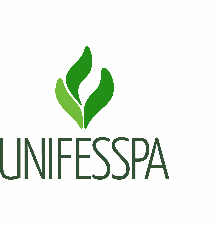 SERVIÇO PÚBLICO FEDERALUNIVERSIDADE FEDERAL DO SUL E SUDESTE DO PARÁAUTODECLARAÇÃO DE SAÚDE - DISCENTEEu,                                                                                    , Matrícula nº                                      , CPF nº                                                       , declaro para fins específicos de atendimento ao disposto na Instrução Normativa que orienta a realização dos estágios curriculares supervisionados, de forma não presencial e/ou presencial, para os cursos de Licenciatura da Unifesspa durante os anos letivos de 2021 e 2022, que me enquadro em situação de priorização para efeito de afastamento das atividades presenciais, em razão de possuir fator, condição ou situação de risco para agravamento de Covid-19. Declaro, que estou ciente de que a prestação de informação falsa me sujeitará às sanções penais, cíveis e administrativas previstas em Lei.,            de                                  de                     .Local e data___________________________________Assinatura do discente